Anno scolastico 2020/21Rubric per la valutazione della prova scritta di italianoOBIETTIVO DISCIPLINARE: ______________________________________________________ Rapporto tra la somma del punteggio e i valori 1, 2, 3, 4, 525-21 = 520-16= 415-11=310-6=2da 5 in giù = 1ISTITUTO COMPRENSIVO STATALE“Guido Guinizelli”Via Risorgimento, 58 – 41013 CASTELFRANCO EMILIA (MO)tel. 059926517 - 059921576  -  cod.mecc.: MOIC809003internet: https://icguinizelli-castelfrancoemilia.edu.ite-mail: moic809003@istruzione.it -  PEC: moic809003@pec.istruzione.it54321Rispetto dei tempiRispetta i tempiIn generale rispetta i tempi Non rispetta sempre i tempiVa sollecitato al rispetto dei tempiNon svolge la prova nei tempi stabilitiCura dell’esecuzioneIl testo è molto curato, ordinato e rispetta i parametri richiestiIl testo è curato, abbastanza ordinato e rispetta i parametri richiestiIl testo è abbastanza curato, ordinato e rispetta i parametri essenziali richiestiIl testo è poco curato e ordinato e non rispetta i parametri essenziali richiestiIl testo non è curato e ordinato enon rispetta i parametri essenziali richiestiAderenza alla tracciaMolto completa con tratti di originalitàCompletaComplessivamente adeguataHa seguito in parte la tracciaNon ha seguito la tracciaSviluppo deicontenuti,argomentazioneApprofondito, coerente, ben articolato e originale. Svolto in modo autonomo. Presenta osservazioni e/o esperienze personaliArticolato e coerente. Svolto in modo autonomo. Presenta qualche osservazione e/o esperienza personaleContenuto essenziale e argomentazione schematica. Svolto su traccia, utilizza quanto proposto dall’insegnanteHa sviluppato solo alcune parti, in modo essenziale, semplice. Svolto su traccia utilizza parzialmente quanto proposto dall’insegnanteContenuto incompleto e argomentazionesuperficiale o inesistente. Fatica a seguire la traccia. Non utilizza quanto proposto dall’insegnateCorrettezza morfosintattica e lessicale. Efficacia espositivaStrutture grammaticali corrette, lessicoampio, preciso edappropriato.Espressione chiara ed efficaceStrutture grammaticali corrette, lessicosemplice ma adeguato. Espressione quasi sempre lineare e appropriataStrutture grammaticali complessivamente sufficienti e lessico semplice.Espressione comprensibile.Si evidenziano alcune carenze:ortografichemorfosintatticheUsa un lessico semplice ed essenziale.Espressione poco efficace.Strutture grammaticali lacunose eframmentarie, lessico limitato e improprio. Espressione inefficace e/o disordinata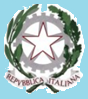 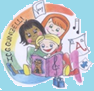 